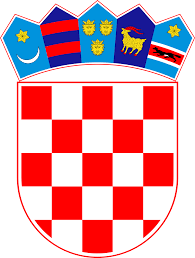 	REPUBLIKA HRVATSKASPLITSKO-DALMATINSKA ŽUPANIJA	    OPĆINA SUTIVANVODIČ ZA GRAĐANEPRORAČUN OPĆINE SUTIVAN ZA 2020. GODINUSA PROJEKCIJAMA ZA 2021. I 2022. GODINUSutivan, siječanj 2020. godineOPĆENITO O PRORAČUNU I NJEGOVU SADRŽAJUProračun je temeljni financijski akt koji sadrži planirane prihode i primitke te rashode i izdatke Općine Sutivan za proračunsku godinu, a sadrži i projekcije prihoda i primitaka te rashoda i izdataka za slijedeće dvije godine.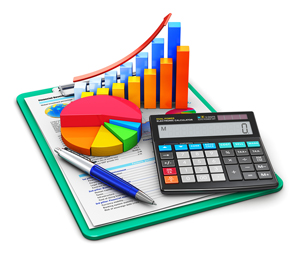 Proračun se odnosi na fiskalnu godinu koja počinje 01. siječnja a završava 31. prosinca svake kalendarske godine.Predstavničko tijelo jedinice lokalne samouprave, odnosno Općinsko vijeće Općine Sutivan donosi proračun do kraja tekuće godine za narednu proračunsku godinu.Prilikom izrade proračuna valja voditi računa o određenim načelima. Načela proračuna su načela kojih se trebaju pridržavati svi koji se bave proračunom, a to su:Načelo uravnoteženosti: znači da prihodi trebaju biti jednaki rashodima te da se smije koristiti samo onoliko sredstava koliko ih se može prikupitiNačelo jedne godine: proračun se donosi za jednu godinu za koju se planiraju prihodi i rashodi, a osim toga potrebno je planirati i sredstva za pokriće obveza preuzetih u prethodnim godinamaNečelo jedinstva i točnosti: znači da se svi prihodi i rashodi svih proračunskoh i izvanproračunskih korisnika trebaju iskazivati po bruto načelu, svi njihovi rashodi trebaju se iskazivati po funkcijama i programima u visini utvrđenoj proračunom, a svi prijedlozi zakona, uredbi i akata koje donose Vlada i Sabor trebaju sadržavati procjenu njihovog učinka na proračunNačelo univerzalnosti: svi prihodi i primici služe za podmirivanje svih rashoda i izdataka, osim ako zakonima i odlukama nije drugačije propisano (za financiranje određenih rashoda i izdataka koriste se namjenski prihodi i primici)Načelo specifikacije: svi prihodi trebaju biti raspoređeni po ekonomskoj klasifikaciji i iskazani prema izvorima, a rashodi prema proračunskim klasifikacijama te uravnoteženi s prihodimaNačelo transparentnosti: znači da proračuni i svi uz njih vezani dokumenti trebaju biti dostupni javnosti, odnosno objavljeni u Narodnim novinama ili drugim službenim glasilima lokalnih jedinicaNačelo dobrog financijskog upravljanja: proračunska sredstva se trebaju koristiti ekonomično, učinkovito i djelotvornoSlika 1. Struktura općinskog proračuna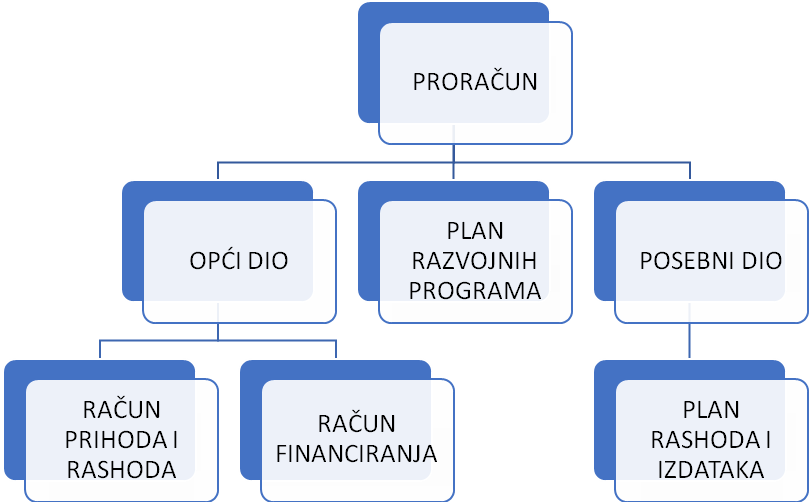 Opći dio proračuna sačinjavaju:račun prihoda i rashoda u kojem su prikazani svi prihodi i rashodi prema ekonomskoj klasifikaciji (npr. prihodi od poreza, imovine, te rashodi za nabavu nefinancijske imovine, rashodi za usluge tekućeg i investicijskog održavanja, rashodi za zaposlene..)račun zaduživanja/financiranja koristi se u trenutku kada postoje viškovi ili manjkovi; na računu zaduživanja/financiranja prikazuju se izdaci za financijsku imovinu i otplate zajmova te primici od financijske imovine i zaduživanjaPoseban dio proračuna sačinjava:- plan rashoda i izdataka iskazanih po vrstama, raspoređenih u programe koji se sastoje od aktivnosti i projekataPlan razvojnih programa: U planu razvojnih programa iskazani su ciljevi i prioriteti razvoja Općine Sutivan, te mjere s kojima se isti planiraju realizirati kroz programe i aktivnosti u slijedećem trogodišnjem razdoblju.Što sve možemo saznati iz proračuna?koliki su i koji su ukupni prihodi i primici općinekoliki su i koji ukupni rashodi i izdaci općinekoliko se novca troši na održavanje postojeće komunalne infrastrukture, a koliko na izgradnju novih objekatakoliko se novca troši na kulturu i sportkoliko se proračunskih sredstava ulaže u poljoprivredu, turizamProračunski korisnici su ustanove, tijela javne vlasti kojima je JLS osnivač ili suosnivač. Financiranje proračunskih korisnika je većim dijelom iz proračuna svog osnivača ili suosnivača. Proračunski korisnici JLS mogu biti: dječji vrtići, knjižnice, javne vatrogasne postrojbe, muzeji, kazališta, domovi za starije i nemoćne osobe..Općina Sutivan ima dva proračunska korisnika, a to su:Dječji vrtić “Sutivan”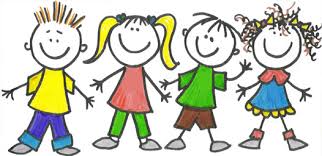 Hrvatska narodna knjižnica Antonio Rendić Ivanović “Sutivan”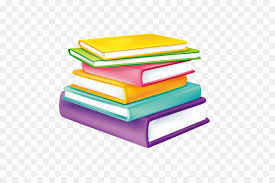 ZAKONI I SANKCIJEProračun se donosi za jednu fiskalnu (proračunsku) godinu. Kod nas se fiskalna godina poklapa s kalendarskom i traje od 01. siječnja do 31. prosinca. Općinski načelnik je jedini ovlašteni predlagatelj Proračuna. Također odgovoran je za zakonito planiranje i izvršavanje proračuna, za svrhovito, učinskovito i ekonomično raspolaganje proračunskim sredstvima. Općinsko vijeće donosi (izglasava) Proračun do kraja godine. Ako se ne donese prije početka proračunske godine, privremeno se, a najduže za prva tri mjeseca proračunske godine, na osnovi odluke o privremenom financiranju 8koja mora biti donesena do 31. prosinca) nastavlja financiranje poslova, funkcija i programa tijela jedinica lokalne i područne samouprave i drugih proračunskih i izvanproračunskih korisnika.- ROKOVI ZA IZRADU PRORAČUNA1. Ministarstvo financija na temelju smjernica Vlade sastavlja upute za izradu lokalnih proračuna te ih dostavlja lokalnim jedinicama do 15. kolovoza tekuće godine2. Sukladno tim uputama, Jedinstveni upravni odjel Općine Sutivan izrađuje i dostavlja upute svojim proračunskim korisnicima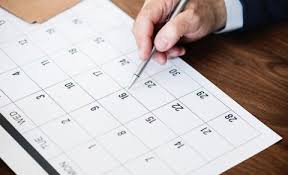 3. Proračunski korisnici izrađuju prijedloge financijskih planova i dostavljaju ih Jedinstvenom upravnom odjelu najkasnije do 15. rujna4. Jedinstveni upravni odjel razmatra prijedloge i usklađuje financijske planove s procijenjenim prihodima te izrađuje nacrt proračuna za iduću i projekcije za slijedeće dvihje godine pa ih dostavlja općinskom načelniku najkasnije do 15. listopada5. Općinski načelnik utvrđuje prijedlog proračuna i projekcije te ih podnosi Općinskom vijeću najkasnije do 15. studenog6. Predstavničko tijelo (Općinsko vijeće) donosi proračun za iduću i projekcije za sljedeće dvije godine do kraja tekuće godine, i to u roku koji omogućuje primjenu proračuna od 1. siječnja7. Općinski načelnik dostavlja proračun Ministarstvu financija u roku od petnaest dana od njegovog stupanja na snagu.PRORAČUN OPĆINE SUTIVAN ZA 2020. GODINU I PROJEKCIJE ZA 2021. I 2022. GODINUGrafikon 1. Proračun Općine Sutivan za 2020. i projekcije za 2021.i 2022.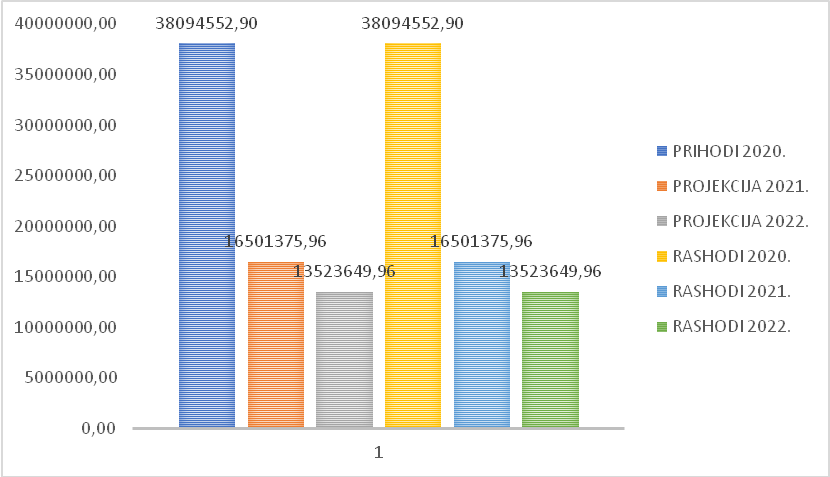 Ukupni prihodi i primici u 2020. godini planirani su u iznosu od 38 094 552,90 kuna, a ukupni rashodi i izdaci u iznosu od 38 094 552,90 kuna.Grafikon 2. Struktura prihoda Općine Sutivan po izvorima financiranja za 2020.godinu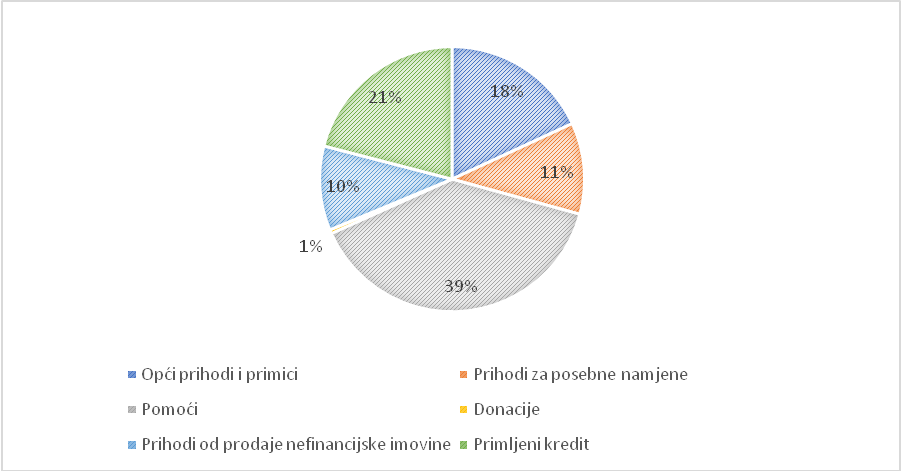 Grafikon 3. Ukupni rashodi Općine Sutivan za 2020. godinu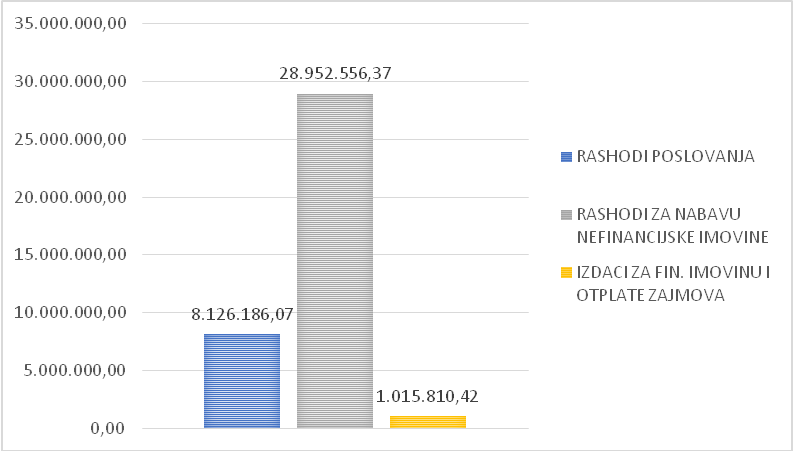 Ukupni rashodi Proračuna Općine Sutivan za 2020. godinu iznose 38 094 552,90 kuna. Rashodi za nabavu nefinancijske imovine sastoje se od rashoda za nabavu i dodatna ulaganja na dugotrajnoj imovini, te rashoda za izgradnju objekata komunalne infrastrukture (cesta, javne rasvjete, groblja i slično). Rashodi za nabavu nefinancijske imovine čine 76% ukupnih rashoda, u njih pripada i stavka izgradnje dječjeg vrtića. Rashod izgradnje dječjeg vrtića predstavlja najveći pojedinačni rashod Općine Sutivan za 2020. godinu, iznosi 16 365 556,37 kuna, odnosno 43% u ukupnim rashodima. Grafikon 4. Struktura rashoda poslovanja u Proračunu 2020. godine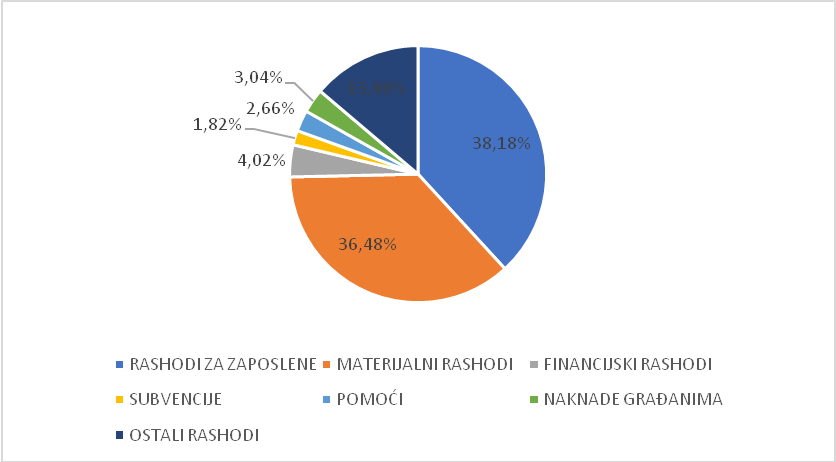 Rashodi poslovanja za 2020. godinu obuhvaćaju rashode svih korisnika proračuna i općinske uprave kao i sve ostale rashode poslovanja vezane uz zakonske i ugovorne obveze Općine Sutivan. Rashodi poslovanja ukupno iznose 8.126.186,07 kn, te u strukturi ukupnih rashoda čine 21%.Čine ih rashodi za zaposlene u iznosu od 3.102.282,00 kn, materijalni rashodi u iznosu 2.742.994,00 kn, financijski rashodi  327.000,00 kn, subvencije u iznosu 148.000,00 kn, pomoć unutar općeg proračuna za izgradnju zgrade DVD Supetar u iznosu 216.000,00 kn, kao i naknade građanima i kućanstvima 247.000,00 kn, te ostali rashodi 1.121.600,00 kn.KAPITALNI PROJEKTI OPĆINE SUTIVAN U 2020. GODINIKONTAKTI I KORISNE INFORMACIJEOPĆINA SUTIVANTrg dr. Franje Tuđmana 121403 SutivanOIB: 14934088349IBAN: HR98 2407000 1859200005UREDOVNO VRIJEMEPON – PET 07:00 do 15:00Tajnica: 021 717 508anita@sutivan.hrNačelnik: 021 638 366nacelnik@sutivan.hrDonačelnik: 021 638 366valerio.radmilovic@gmail.comPročelnica: 021 638 134procelnica@sutivan.hrVoditelj poslova proračuna i financija: 021 717 508mariavranicic@gmail.comVoditelj komunalnih poslova: 098 138 1872panibalovic@gmail.comUSTANOVE U SASTAVU OPĆINE SUTIVANHrvatska narodna knjižnica Antonio Rendić Ivanović SutivanKnjižnica-sutivan@otok-brac.infoDječji vrtić Sutivandvsutivan@gmail.comRed. br.AKTIVNOSTOpisIznos 1010 UNAPREĐENJE PROSTORA1010 UNAPREĐENJE PROSTORA1010 UNAPREĐENJE PROSTORA1K101001Proj.dok. voda i kan. DEKLEVA150.0002K101003Plan centar Popić60.0003K101015Glavni projekt BUJIČNE vode50.0004K101018Proj.dok. proširenje Luke60.0005K101033Plan razgran.pomorskog obra125.0006K101036Prometno rješenje mjesta20.0007K101041Zelena infrastruktura - strategija30.0008K101042Lokve25.0009K101043Mostić - Bunta20.00010K101044ANTIČKI BRODOLOM - GEO STAZA1.200.0001010 UNAPREĐENJE PROSTORA1010 UNAPREĐENJE PROSTORA1010 UNAPREĐENJE PROSTORA11K111004URB.PLAN UPU ISTOK70.00012K111006UPU POVJESNA JEZGRA SUTIVAN (BUNTA)57.00013K111007UPU VIČJA LUKA60.0001014 IZGRADNJA KOM. INFRASTRUKTURE1014 IZGRADNJA KOM. INFRASTRUKTURE1014 IZGRADNJA KOM. INFRASTRUKTURE14K114001Izgradnja Zaobilaznice1.000.00015K114004SANACIJA OPĆINSKE ZGRADE600.00016K114005Izgradnja JAVNE RASVIJETE150.00017K114011Oprema40.00018K114020Računala i rač,oprema25.00019K114023Izgradnja donjeg toka bujice Sutivan2.500.00020K114038Dvorana Sokolana - teretana250.00021K114040Reciklažno dvorište - mobilno230.00022K114046Izgradnja kom. Inf. DEKLEVA200.00023K114051Izgradnja objekata odvodnje, Ulica Grlica570.00024K114058Unapređenje sporta Bunta330.00025K114065Izgradnja ulice Studenac60.00026K114069Oprema uredska20.00027K114070Komunalna infrastruktura Bunta10.00028K114072Spomenik "most"90.00029K114073Ceste Vičja luka90.00030K114076OPREMA -PROMETNA SIGNALIZACIJA30.00031K114081Uređenje pod-zone 100.00032K1140Uređenje dvorišta dvorane Sokolana 310.0001015 GRAĐEVINSKI OBJEKTI1015 GRAĐEVINSKI OBJEKTI1015 GRAĐEVINSKI OBJEKTI33K115002IZGRADNJA DJEČJEG VRTIĆA15.442.41434K115002Oprema923.14335K115002Nadzor250.000